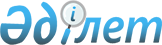 Егіндікөл аудандық мәслихаттың 2014 жылғы 26 желтоқсандағы № 5С32-2 "Ауданның 2015-2017 жылдарға арналған бюджеті туралы" шешіміне өзгерістер енгізу туралыАқмола облысы Егіндікөл аудандық мәслихатының 2015 жылғы 21 желтоқсандағы № 5С38-2 шешімі. Ақмола облысының Әділет департаментінде 2015 жылғы 29 желтоқсанда № 5151 болып тіркелді      РҚАО-ның ескертпесі.

      Құжаттың мәтінінде түпнұсқаның пунктуациясы мен орфографиясы сақталған.

      Қазақстан Республикасының 2008 жылғы 4 желтоқсандағы Бюджет кодексінің 109 бабының 5 тармағына, Қазақстан Республикасының 2001 жылғы 23 қаңтардағы «Қазақстан Республикасындағы жергілікті мемлекеттік басқару және өзін-өзі басқару туралы» Заңының 6 бабының 1 тармағының 1) тармақшасына сәйкес Егіндікөл аудандық мәслихаты ШЕШІМ ЕТТІ:



      1. Егіндікөл аудандық мәслихатының «Ауданның 2015-2017 жылдарға арналған бюджеті туралы» 2014 жылғы 26 желтоқсандағы № 5С32-2 (Нормативтік құқықтық актілерді мемлекеттік тіркеу тізілімінде № 4579 тіркелген, 2015 жылғы 19 қаңтарда аудандық «Егіндікөл» газетінде жарияланған) шешіміне келесі өзгерістер енгізілсін:



      1 тармақ жаңа редакцияда баяндалсын:



      «1. 2015-2017 жылдарға арналған аудан бюджеті 1, 2, 3 қосымшаларға сәйкес, оның ішінде 2015 жылға арналған аудан бюджеті келесі көлемдерде бекітілсін:



      1) түсімдер – 1070052 мың теңге, оның ішінде:

      салықтық түсімдер – 150037 мың теңге;

      салықтық емес түсімдер – 1666 мың теңге;

      негізгі капиталды сатудан түсетін түсімдер – 3300 мың теңге;

      трансферттердің түсімдері – 915049 мың теңге;



      2) шығындар – 1059194,9 мың теңге;



      3) таза бюджеттік кредиттеу – 10516,4 мың теңге, оның ішінде:

      бюджеттік кредиттер – 14538,1 мың теңге;

      бюджеттік кредиттерді өтеу – 4021,7 мың теңге;



      4) қаржы активтерімен операциялар бойынша сальдо – 19515,2 мың теңге, оның ішінде:

      қаржы активтерін сатып алу – 19515,2 мың теңге;

      мемлекеттің қаржы активтерін сатудан түсетін түсімдер – 0 мың теңге;



      5) бюджет тапшылығы (профицит) – -19174,5 мың теңге;



      6) бюджет тапшылығын қаржыландыру (профицитін пайдалану) – 19174,5 мың теңге:

      қарыздар түсімдері – 14538 мың теңге;

      қарыздарды өтеу – 4021,7 мың теңге;

      бюджет қаражатының пайдаланылатын қалдықтары – 8658,2 мың теңге.»;



      көрсетілген шешімінің 1, 4, 5 қосымшалары осы шешімнің 1, 2, 3 қосымшаларына сәйкес жаңа редакцияда баяндалсын.



      2. Осы шешім Ақмола облысының Әділет департаментінде мемлекеттік тіркелген күннен бастап күшіне енеді және 2015 жылдың 1 қаңтарынан бастап қолданысқа енгізіледі.      Аудандық мәслихат

      сессиясының төрағасы                       Ж.Алпыспаев      Аудандық мәслихаттың

      хатшысы                                    Р.Муллаянов      КЕЛІСІЛДІ      Егіндікөл ауданының әкімі                  А.Тайжанов

      2015 жылғы 21 желтоқсан

Егіндікөл аудандық мәслихатының

2015 жылғы 21 желтоқсандағы  

№ 5С38-2 шешіміне       

1 қосымша           Егіндікөл аудандық мәслихатының

2014 жылғы 26 желтоқсандағы  

№ 5С32-2 шешіміне       

1 қосымша            

Ауданның 2015 жылға арналған бюджеті

Егіндікөл аудандық мәслихатының

2015 жылғы 21 желтоқсандағы  

№ 5С38-2 шешіміне       

2 қосымша           Егіндікөл аудандық мәслихатының

2014 жылғы 26 желтоқсандағы  

№ 5С32-2 шешіміне       

4 қосымша            

2015 жылға арналған республикалық бюджеттен берілетін нысаналы трансферттер және бюджеттік кредиттер

Егіндікөл аудандық мәслихатының

2015 жылғы 21 желтоқсандағы  

№ 5С38-2 шешіміне       

3 қосымша           Егіндікөл аудандық мәслихатының

2014 жылғы 26 желтоқсандағы  

№ 5С32-2 шешіміне       

5 қосымша            

2015 жылға арналған облыс бюджеттерiнен нысаналы трансферттер
					© 2012. Қазақстан Республикасы Әділет министрлігінің «Қазақстан Республикасының Заңнама және құқықтық ақпарат институты» ШЖҚ РМК
				санатысанатысанатысанатыСома,

мың теңгесыныбысыныбысыныбыСома,

мың теңгеішкі сыныбыішкі сыныбыСома,

мың теңгеI. Түсімдер1070052,01Салықтық түсімдер15003701Табыс салығы67522Жеке табыс салығы675203Әлеуметтiк салық762511Әлеуметтік салық7625104Меншiкке салынатын салықтар444921Мүлiкке салынатын салықтар268673Жер салығы8564Көлiк құралдарына салынатын салық103675Бірыңғай жер салығы640205Тауарларға, жұмыстарға және қызметтерге салынатын iшкi салықтар215882Акциздер4253Табиғи және басқа да ресурстарды пайдаланғаны үшiн түсетiн түсiмдер182544Кәсiпкерлiк және кәсiби қызметтi жүргiзгенi үшiн алынатын алымдар290908Заңдық маңызы бар әрекеттерді жасағаны және (немесе) оған уәкілеттігі бар мемлекеттік органдар немесе лауазымды адамдар құжаттар бергені үшін алынатын міндетті төлемдер9541Мемлекеттік баж9542Салықтық емес түсiмдер166601Мемлекеттік меншіктен түсетін кірістер3775Мемлекет меншігіндегі мүлікті жалға беруден түсетін кірістер3747Мемлекеттік бюджеттен берілген кредиттер бойынша сыйақылар304Мемлекеттік бюджеттен қаржыландырылатын, сондай-ақ Қазақстан Республикасы Ұлттық Банкінің бюджетінен (шығыстар сметасынан) ұсталатын және қаржыландырылатын мемлекеттік мекемелер салатын айыппұлдар, өсімпұлдар, санкциялар, өндіріп алулар2921Мұнай секторы ұйымдарынан түсетін түсімдерді қоспағанда, мемлекеттік бюджеттен қаржыландырылатын, сондай-ақ Қазақстан Республикасы Ұлттық Банкінің бюджетінен (шығыстар сметасынан) ұсталатын және қаржыландырылатын мемлекеттік мекемелер салатын айыппұлдар, өсімпұлдар, санкциялар, өндіріп алулар29206Басқа да салықтық емес түсiмдер9971Басқа да салықтық емес түсiмдер9973Негізгі капиталды сатудан түсетін түсімдер330003Жердi және материалдық емес активтердi сату33001Жерді сату33004Трансферттердің түсімдері91504902Мемлекеттiк басқарудың жоғары тұрған органдарынан түсетiн трансферттер9150492Облыстық бюджеттен түсетiн трансферттер915049Функционалдық кіші топФункционалдық кіші топФункционалдық кіші топФункционалдық кіші топсомаБюджеттік бағдарламалардың әкімшісіБюджеттік бағдарламалардың әкімшісіБюджеттік бағдарламалардың әкімшісісомаБюджеттік бағдарламаБюджеттік бағдарламасомаАтауысомаII. Шығындар1059194,901Жалпы сипаттағы мемлекеттiк қызметтер19285301112Аудан (облыстық маңызы бар қала) мәслихатының аппараты13348001Аудан (облыстық маңызы бар қала) мәслихатының қызметін қамтамасыз ету жөніндегі қызметтер1334801122Аудан (облыстық маңызы бар қала) әкімінің аппараты6103501122001Аудан (облыстық маңызы бар қала) әкімінің қызметін қамтамасыз ету жөніндегі қызметтер5935501122003Мемлекеттік органның күрделі шығыстары168001123Қаладағы аудан, аудандық маңызы бар қала, кент, ауыл, ауылдық округ әкімінің аппараты7553601123001Қаладағы аудан, аудандық маңызы бар қала, кент, ауыл, ауылдық округ әкімінің қызметін қамтамасыз ету жөніндегі қызметтер7122901123022Мемлекеттік органның күрделі шығыстары430701459Ауданның (облыстық маңызы бар қаланың) экономика және қаржы бөлімі1681513001Ауданның (облыстық маңызы бар қаланың) экономикалық саясаттын қалыптастыру мен дамыту, мемлекеттік жоспарлау, бюджеттік атқару және коммуналдық меншігін басқару саласындағы мемлекеттік саясатты іске асыру жөніндегі қызметтер1487401459003Салық салу мақсатында мүлікті бағалауды жүргізу16601459010Жекешелендіру, коммуналдық меншікті басқару, жекешелендіруден кейінгі қызмет және осыған байланысты дауларды реттеу17513015Мемлекеттік органның күрделі шығыстары160013471Ауданның (облыстық маңызы бар қаланың) білім, дене шынықтыру және спорт бөлімі930213001Жергілікті деңгейде білім, дене шынықтыру және спорт саласындағы мемлекеттік саясатты іске асыру жөніндегі қызметтер930213494Ауданның (облыстық маңызы бар қаланың) кәсіпкерлік және өнеркәсіп бөлімі753913001Жергілікті деңгейде кәсіпкерлікті және өнеркәсіпті дамыту саласындағы мемлекеттік саясатты іске асыру жөніндегі қызметтер540913003Мемлекеттік органның күрделі шығыстары213013495Ауданның (облыстық маңызы бар қаланың) сәулет, құрылыс, тұрғын үй-коммуналдық шаруашылығы, жолаушылар көлігі және автомобиль жолдары бөлімі927813001Жергілікті деңгейде сәулет, құрылыс, тұрғын үй-коммуналдық шаруашылық, жолаушылар көлігі және автомобиль жолдары саласындағы мемлекеттік саясатты іске асыру жөніндегі қызметтер927802Қорғаныс183302122Аудан (облыстық маңызы бар қала) әкімінің аппараты183302122005Жалпыға бірдей әскери міндетті атқару шеңберіндегі іс-шаралар739,102122006Аудан (облыстық маңызы бар қала) ауқымындағы төтенше жағдайлардың алдын алу және оларды жою680,202122007Аудандық (қалалық) ауқымдағы дала өрттерінің, сондай-ақ мемлекеттік өртке қарсы қызмет органдары құрылмаған елдi мекендерде өрттердің алдын алу және оларды сөндіру жөніндегі іс-шаралар413,703Қоғамдық тәртіп, қауіпсіздік, құқықтық, сот, қылмыстық-атқару қызметі304495Ауданның (облыстық маңызы бар қаланың) сәулет, құрылыс, тұрғын үй-коммуналдық шаруашылығы, жолаушылар көлігі және автомобиль жолдары бөлімі304019Елдi мекендерде жол қозғалысы қауiпсiздiгін қамтамасыз ету30404Бiлiм беру582626,604471Ауданның (облыстық маңызы бар қаланың) білім, дене шынықтыру және спорт бөлімі582626,604471003Мектепке дейінгі тәрбие мен оқыту ұйымдарының қызметін қамтамасыз ету3003904471004Жалпы білім беру41844304471008Ауданның (облыстық маңызы бар қаланың) мемлекеттік білім беру мекемелерінде білім беру жүйесін ақпараттандыру158004471009Ауданның (облыстық маңызы бар қаланың) мемлекеттік білім беру мекемелер үшін оқулықтар мен оқу-әдiстемелiк кешендерді сатып алу және жеткізу592604471020Жетім баланы (жетім балаларды) және ата-аналарының қамқорынсыз қалған баланы (балаларды) күтіп-ұстауға асыраушыларына ай сайынғы ақшалай қаражат төлемдері5378027Жетім баланы (жетім балаларды) және ата-анасының қамқорлығынсыз қалған баланы (балаларды) асырап алғаны үшін Қазақстан азаматтарына біржолғы ақша қаражатын төлеуге арналған төлемдер447028Балалар мен жасөспірімдерге спорт бойынша қосымша білім беру7713,804471040Мектепке дейінгі білім беру ұйымдарында мемлекеттік білім беру тапсырысын іске асыруға1565604471067Ведомстволық бағыныстағы мемлекеттік мекемелерінің және ұйымдарының күрделі шығыстары97443,806Әлеуметтiк көмек және әлеуметтiк қамсыздандыру43313451Ауданның (облыстық маңызы бар қаланың) жұмыспен қамту және әлеуметтік бағдарламалар бөлімі4209206451001Жергілікті деңгейде халық үшін әлеуметтік бағдарламаларды жұмыспен қамтуды қамтамасыз етуді іске асыру саласындағы мемлекеттік саясатты іске асыру жөніндегі қызметтер1632806451002Жұмыспен қамту бағдарламасы399606451007Жергілікті өкілетті органдардың шешімі бойынша мұқтаж азаматтардың жекелеген топтарына әлеуметтік көмек342906451010Үйден тәрбиеленіп оқытылатын мүгедек балаларды материалдық қамтамасыз ету23906451011Жәрдемақыларды және басқа да әлеуметтік төлемдерді есептеу, төлеу мен жеткізу бойынша қызметтерге ақы төлеу5906451014Мұқтаж азаматтарға үйде әлеуметтiк көмек көрсету49200645101618 жасқа дейінгі балаларға мемлекеттік жәрдемақылар105206451017Мүгедектерді оңалту жеке бағдарламасына сәйкес, мұқтаж мүгедектерді міндетті гигиеналық құралдармен және ымдау тілі мамандарының қызмет көрсетуін, жеке көмекшілермен қамтамасыз ету88106451023Жұмыспен қамту орталықтарының қызметін қамтамасыз ету647025Өрлеу жобасы бойынша келісілген қаржылай көмекті енгізу6858050Мүгедектердің құқықтарын қамтамасыз ету және өмір сүру сапасын жақсарту жөніндегі іс-шаралар жоспарын іске асыру680052Ұлы Отан соғысындағы Жеңістің жетпіс жылдығына арналған іс-шараларды өткізу3003471Ауданның (облыстық маңызы бар қаланың) білім, дене шынықтыру және спорт бөлімі1204030Патронат тәрбиешілерге берілген баланы (балаларды) асырап бағу1204495Ауданның (облыстық маңызы бар қаланың) сәулет, құрылыс, тұрғын үй-коммуналдық шаруашылығы, жолаушылар көлігі және автомобиль жолдары бөлімі17050Мүгедектердің құқықтарын қамтамасыз ету және өмір сүру сапасын жақсарту жөніндегі іс-шаралар жоспарын іске асыру1707Тұрғын үй-коммуналдық шаруашылық22830123Қаладағы аудан, аудандық маңызы бар қала, кент, ауыл, ауылдық округ әкімінің аппараты1783007123008Елді мекендердегі көшелерді жарықтандыру1125907123011Елді мекендерді абаттандыру мен көгалдандыру6571495Ауданның (облыстық маңызы бар қаланың) сәулет, құрылыс, тұрғын-үй коммуналдық шаруашылығы, жолаушылар көлігі және автомобиль жолдары бөлімі5000026Ауданның (облыстық маңызы бар қаланың) коммуналдық меншігіндегі жылу желілерін пайдалануды ұйымдастыру500008Мәдениет, спорт, туризм және ақпараттық кеңістiк7047408471Ауданның (облыстық маңызы бар қаланың) білім, дене шынықтыру және спорт бөлімі647808471014Аудандық (облыстық маңызы бар қалалық) деңгейде спорттық жарыстар өткiзу116808471015Әртүрлi спорт түрлерi бойынша аудан (облыстық маңызы бар қала) құрама командаларының мүшелерiн дайындау және олардың облыстық спорт жарыстарына қатысуы531008478Ауданның (облыстық маңызы бар қаланың) ішкі саясат, мәдениет және тілдерді дамыту бөлімі6399608478001Ақпаратты, мемлекеттілікті нығайту және азаматтардың әлеуметтік сенімділігін қалыптастыру саласында жергілікті деңгейде мемлекеттік саясатты іске асыру жөніндегі қызметтер831608478003Мемлекеттік органның күрделі шығыстары46608478004Жастар саясаты саласында іс-шараларды іске асыру477608478005Мемлекеттік ақпараттық саясат жүргізу жөніндегі қызметтер452908478007Аудандық (қалалық) кiтапханалардың жұмыс iстеуi1595708478008Мемлекеттiк тiлдi және Қазақстан халқының басқа да тiлдерін дамыту488808478009Мәдени-демалыс жұмысын қолдау2253508478032Ведомстволық бағыныстағы мемлекеттік мекемелерінің және ұйымдарының күрделі шығыстары252910Ауыл, су, орман, балық шаруашылығы, ерекше қорғалатын табиғи аумақтар, қоршаған ортаны және жануарлар дүниесін қорғау, жер қатынастары3931110459Ауданның (облыстық маңызы бар қаланың) экономика және қаржы бөлімі217310459099Мамандардың әлеуметтік көмек көрсетуі жөніндегі шараларды іске асыру217310473Ауданның (облыстық маңызы бар қаланың) ветеринария бөлімі2208510473001Жергілікті деңгейде ветеринария саласындағы мемлекеттік саясатты іске асыру жөніндегі қызметтер906610473007Қаңғыбас иттер мен мысықтарды аулауды және жоюды ұйымдастыру521011Эпизоотияға қарсы іс-шаралар жүргізу1249810477Ауданның (облыстық маңызы бар қаланың) ауыл шаруашылығы мен жер қатынастары бөлімі1505310477001Жергілікті деңгейде ауыл шаруашылығы және жер қатынастары саласындағы мемлекеттік саясатты іске асыру жөніндегі қызметтер1505312Көлiк және коммуникация9254912123Қаладағы аудан, аудандық маңызы бар қала, кент, ауыл, ауылдық округ әкімінің аппараты8379712123013Аудандық маңызы бар қалаларда, кенттерде, ауылдарда, ауылдық округтерде автомобиль жолдарының жұмыс істеуін қамтамасыз ету83797495Ауданның (облыстық маңызы бар қаланың) сәулет, құрылыс, тұрғын үй-коммуналдық шаруашылығы, жолаушылар көлігі және автомобиль жолдары бөлімі8752023Автомобиль жолдарының жұмыс істеуін қамтамасыз ету875213Басқалар1001313123Қаладағы аудан, аудандық маңызы бар қала, кент, ауыл, ауылдық округ әкімінің аппараты801313123040«Өңірлерді дамыту» Бағдарламасы шеңберінде өңірлерді экономикалық дамытуға жәрдемдесу бойынша шараларды іске асыру801313459Ауданның (облыстық маңызы бар қаланың) экономика және қаржы бөлімі200013459012Ауданның (облыстық маңызы бар қаланың) жергілікті атқарушы органының резерві200014Борышқа қызмет көрсету314459Ауданның (облыстық маңызы бар қаланың) экономика және қаржы бөлімі314459021Жергілікті атқарушы органдардың облыстық бюджеттен қарыздар бойынша сыйақылар мен өзге де төлемдерді төлеу бойынша борышына қызмет көрсету315Трансферттер3085,315459Ауданның (облыстық маңызы бар қаланың) экономика және қаржы бөлімі3085,315459006Нысаналы пайдаланылмаған (толық пайдаланылмаған) трансферттерді қайтару3085,3III. Таза бюджеттік кредиттеу10516,4Бюджеттік кредиттер14538,110Ауыл, су, орман, балық шаруашылығы, ерекше қорғалатын табиғи аумақтар, қоршаған ортаны және жануарлар дүниесін қорғау, жер қатынастары14538,1459Ауданның (облыстық маңызы бар қаланың) экономика және қаржы бөлімі14538,1018Мамандарды әлеуметтік қолдау шараларын іске асыруға берілетін бюджеттік кредиттер14538,15Бюджеттік кредиттерді өтеу4021,701Бюджеттік кредиттерді өтеу4021,71Мемлекеттік бюджеттен берілген бюджеттік кредиттерді өтеу4021,7IV. Қаржы активтерімен операциялар бойынша сальдо19515,2Қаржы активтерін сатып алу19515,213Басқалар19515,2495Ауданның (облыстық маңызы бар қаланың) сәулет, құрылыс, тұрғын үй-коммуналдық шаруашылығы, жолаушылар көлігі және автомобиль жолдары бөлімі19515,2065Заңды тұлғалардың жарғылық капиталын қалыптастыру немесе ұлғайту19515,26Мемлекеттің қаржы активтерін сатудан түсетін түсімдер001Мемлекеттің қаржы активтерін сатудан түсетін түсімдер01Қаржы активтерін ел ішінде сатудан түсетін түсімдер0V. Бюджет тапшылығы (профицит)-19174,5VI. Бюджет тапшылығын қаржыландыру (профицитін пайдалану)19174,57Қарыздар түсімдері1453801Мемлекеттік ішкі қарыздар145382Қарыз алу келісім-шарттары1453816Қарыздарды өтеу4021,7459Ауданның (облыстық маңызы бар қаланың) экономика және қаржы бөлімі4021,7005Жергілікті атқарушы органның жоғары тұрған бюджет алдындағы борышын өтеу4021,78Бюджет қаражатының пайдаланылатын қалдықтары8658,201Бюджет қаражаты қалдықтары8658,21Бюджет қаражатының бос қалдықтары8658,2АтауыСома,

мың теңгеБарлығы96 427Ағымдағы нысаналы трансферттер81 889оның iшiнде:Мемлекеттік мекемелердің мемлекеттік қызметшілер болып табылмайтын жұмыскерлерінің, сондай-ақ жергілікті бюджеттерден қаржыландырылатын мемлекеттік қазыналық кәсіпорындар жұмыскерлерінің лауазымдық айлықақыларына ерекше еңбек жағдайлары үшін ай сайынғы үстемеақы төлеуге34 404Ауданның білім, дене шынықтыру және спорт бөлімі36 344Мектепке дейінгі білім ұйымдарында мемлекеттік білім беру тапсырысын іске асыруға15 656Үш деңгейлі жүйе бойынша біліктілігін арттырудан өткен мұғалімдерге еңбекақыларын көтеруге20 688Ауданның жұмыспен қамту және әлеуметтік бағдарламалар бөлімі8 948Өрлеу жобасы бойынша келісілген қаржылай көмекті енгізу5 940Мүгедектерді міндетті гигиеналық құралдармен қамтамасыз ету нормаларын көбейтуге680Ұлы Отан соғысындағы Жеңістің жетпіс жылдығына арналған іс-шараларды өткізуге2 328Ауданның сәулет, құрылыс, тұрғын үй-коммуналдық шаруашылық, жолаушылар көлігі және автомобиль жолдары бөлімі17Мүгедектерге қызмет көрсетуге бағдарланған ұйымдар орналасқан жерлерде жол белгілерін және нұсқауларды орнатуға17Ауданның ветеринария бөлімі2 176Агро өнеркәсіптік кешендегі жергілікті атқарушы органдардын штаттық саны өсуіне2 176Бюджеттік несиелер14 538оның iшiнде:Ауданның экономика және қаржы бөлімі14 538Мамандарды әлеуметтік қолдау шараларын іске асыру үшін бюджеттік кредиттер14 538АтауыСома,

мың теңгеБарлығы182 599,0Ағымдағы нысаналы трансферттер164 304оның iшiнде:Егіндікөл ауылы әкімінің аппараты50 000Автомобиль жолдарын жөндеуге50000Ауданның ветеринария бөлімі12 498Эпизоотияға қарсы іс-шараларды жүргізуге12 498Ауданның білім, дене шынықтыру және спорт бөлімі96130,8Патронат тәрбиешілерге берілген баланы (балаларды) асырап бағу қамсыздандыруға1204Бiлiм беру объектілерінің күрделі шығындарына88077,8Балалар мен жасөспірімдердің спорттық мектептері шығындарының облыстық бюджеттен аудандық бюджетке беруіне байланысты6474Мектептерді электрондық оқулықпен жарақтандыруға375Ауданның жұмыспен қамту және әлеуметтік бағдарламалар бөлімі675Ұлы Отан соғысындағы Жеңістің жетпіс жылдығына арналған іс-шараларды өткізуге675Ауданның сәулет, құрылыс, тұрғын үй-коммуналдық шаруашылығы, жолаушылар көлігі және автомобиль жолдары бөлімі5000Коммуналдық кәсіпорындардың жылу беру мезгіліне дайындалу үшін5000Нысаналы даму трансферттерi18 295,2оның iшiнде:Ауданның сәулет, құрылыс, тұрғын үй-коммуналдық шаруашылығы, жолаушылар көлігі және автомобиль жолдары бөлімі18295,2Заңды тұлғалардың жарғылық капиталын ұлғайтуға18295,2